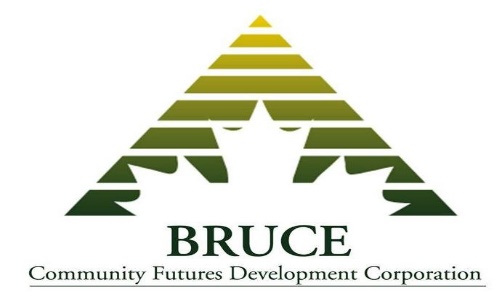 Reporting to the General Manager, the Office Administrator plays a key role in the Bruce Community Futures Development Corporation (Bruce CFDC), ensuring the day to day handling of all banking, bookkeeping and administrative services relative to the general office and the loan program.General AdministrationRespond to general information inquiriesEnsure logistics for Board of Directors meetingsOrder and maintain office suppliesHandle incoming and outgoing mail, and telephone calls, as requiredMaintain up-to-date policy and procedure documentsEnsure proper filing and records managementBookkeepingComplete daily input of financial and banking transactions using QuickBooksMaintain accounts payable and expense claim files and ensure payments are currentComplete monthly bank reconciliations and expense account reconciliationsProvide monthly financial statements with budget variation reportPayroll administration, filing remittances, coordination of audit documentsLoan ProgramWorking closely with the General Manager to ensure required loan data is accurately entered into the Quick Books and TEA programsMonitor pre-authorized payments on monthly basis, proceeding with stage 1 collections as requiredAssist in the administration of special projects and contractsQualificationsMinimum of a post-secondary diploma with a minimum of three years of bookkeeping and/or administrative experience. Experience in a Community Futures office is considered a strong assetCompletion of bookkeeping/accounting training or equivalent experienceStrong knowledge of office proceduresStrong computer skills and social media practicesStrong written and verbal communication skillsSuperior customer service skillsWork well independently and within a small team environmentKnowledge of and commitment to the mandate and services of the Bruce CFDCBruce CFDC is a non-profit Community Futures corporation funded by FedDev Ontario, dedicated to the economic growth of the Bruce/Grey region.Applications will be received until 4 p.m. on Friday, February 7, 2020. Respond with a cover letter, resume and quoting Job # 1 to bfisher@bmts.com or mail to Barb Fisher, General Manager, Bruce Community Futures Development Corporation, 233 Broadway Street, Kincardine, Ontario, N2Z 2X9